ИНФОРМАЦИОННЫЙ БЮЛЛЕТЕНЬ № 5(209)АДМИНИСТРАЦИИЕЙСКОУКРЕПЛЕНСКОГОСЕЛЬСКОГО ПОСЕЛЕНИЯЩЕРБИНОВСКОГО РАЙОНАсело Ейское Укрепление31.03.2017СОДЕРЖАНИЕО звании «Почетный гражданин Ейскоукрепленского сельского поселения Щербиновского района»В целях упорядочения процедуры присвоения звания «Почетный гражданин Ейскоукрепленского сельского поселения Щербиновского района» Совет Ейскоукрепленского сельского поселения Щербиновского района  р е ш и л:1. Утвердить Положение о звании «Почетный гражданин Ейскоукрепленского сельского поселения Щербиновского района» (прилагается).2. Разместить настоящее решение на официальном сайте администрации Ейскоукрепленского сельского поселения Щербиновского района.3. Опубликовать настоящее решение в периодическом печатном издании «Информационный бюллетень администрации Ейскоукрепленского сельского поселения Щербиновского района».4. Контроль за выполнением настоящего решения возложить на главу Ейскоукрепленского сельского поселения Щербиновского района А.А. Колосова.5. Настоящее решение вступает в силу на следующий день после его официального опубликования.ГлаваЕйскоукрепленского сельского поселения Щербиновского района                                                                          А.А. КолосовПОЛОЖЕНИЕо звании «Почетный гражданин Ейскоукрепленскогосельского поселения Щербиновского района»1. Общие положения1.1. Настоящее Положение о звании «Почетный гражданин Ейскоукрепленского сельского поселения Щербиновского района» (далее - Положение) устанавливает порядок присвоения звания «Почетный гражданин Ейскоукрепленского сельского поселения Щербиновского района», статус граждан, удостоенных этого звания, и предоставляемые им меры поддержки.1.2. Звание «Почетный Гражданин Ейскоукрепленского сельского поселения Щербиновского района» является высшей формой поощрения граждан, установленной в Ейскоукрепленском сельском поселении Щербиновского района.1.3. Звание «Почетный гражданин Ейскоукрепленского сельского поселения Щербиновского района» может быть присвоено гражданам Российской Федерации, имеющие место проживания и работы на территории Ейскоукрепленского сельского поселения Щербиновского района, пользующиеся всеобщей известностью и уважением.1.4. В исключительных случаях звание может быть присвоено гражданам, не проживающим на территории Ейскоукрепленского сельского поселения Щербиновского района, а также иностранным гражданам за совершение героического поступка, мужество, смелость и отвагу, проявленные при спасении людей, объектов в чрезвычайных ситуациях и при ликвидации этих ситуаций.1.5. Звание может быть присвоено лицам, имеющим звание почетного гражданина иного муниципального образования.1.6. Гражданам, замещающим государственные должности и должности государственной службы, муниципальные должности Ейскоукрепленского сельского поселения Щербиновского района и должности муниципальной службы Ейскоукрепленского сельского поселения Щербиновского района звание «Почетный гражданин Ейскоукрепленского сельского поселения Щербиновского района» может быть присвоено не ранее чем через год после завершения срока их полномочий или работы в данных должностях.1.7. Звание «Почетный гражданин Ейскоукрепленского сельского поселения Щербиновского района» не может быть присвоено гражданам, которые имеют не снятую или не погашенную в установленном законом порядке судимость.1.8. Присвоение звания производится ко Дню Ейскоукрепленского сельского поселения Щербиновского района (7 июля).1.9. Звание присваивается решением Совета Ейскоукрепленского сельского поселения Щербиновского района.1.10. Как правило, в течение одного календарного года звание присваивается не более двум лицам. 2. Основания и порядок присвоения звания«Почетный гражданин Ейскоукрепленского сельского поселения Щербиновского района»2.1. Основаниями для присвоения звания «Почетный гражданин Ейскоукрепленского сельского поселения Щербиновского района» являются:проявление мужества и героизма во благо Российской Федерации, Краснодарского края, Щербиновского района, Ейскоукрепленского сельского поселения Щербиновского района;авторитет лица у жителей Ейскоукрепленского сельского поселения Щербиновского района, обретенный длительной общественной, культурной, научной, политической, хозяйственной, а также иной деятельностью с выдающимися результатами для Российской Федерации, Краснодарского края, Щербиновского района, Ейскоукрепленского сельского поселения Щербиновского района;долговременная и широкая известность среди жителей Ейскоукрепленского сельского поселения Щербиновского района в связи с эффективной деятельностью по развитию Ейскоукрепленского сельского поселения Щербиновского района.2.2. Представление кандидатов на присвоение звания «Почетный гражданин Ейскоукрепленского сельского поселения Щербиновского района» производится при их согласии.2.3. Право вносить в Совет Ейскоукрепленского сельского поселения Щербиновского района предложения о кандидатах на звание «Почетный гражданин Ейскоукрепленского сельского поселения Щербиновского района» предоставляется главе Ейскоукрепленского сельского поселения Щербиновского района, Совету Ейскоукрепленского сельского поселения Щербиновского района, трудовым коллективам учреждений и предприятий, общественным объединениям и организациям.2.4. Для рассмотрения вопроса о присвоении кандидату звания «Почетный гражданин Ейскоукрепленского сельского поселения Щербиновского района» в Совет Ейскоукрепленского сельского поселения Щербиновского района представляются следующие документы:1) представление главы Ейскоукрепленского сельского поселения Щербиновского района, либо ходатайство трудового коллектива учреждения или предприятия, общественного объединения или организации, выдвигающего кандидата;2) выписка из протокола общего собрания трудового коллектива учреждения, предприятия, общественного объединения или организации о выдвижении кандидата;3) характеристика с отражением всей трудовой деятельности и подробным изложением конкретных заслуг, достижений кандидата, его вклада в развитие Ейскоукрепленского сельского поселения Щербиновского района;4) копии наградных документов, полученных за заслуги (при наличии);5) копия (выписка) трудовой книжки;6) справка об отсутствии судимости.2.5. Документы, указанные в пунктах 2.4 настоящего Положения, предоставляются в Совет Ейскоукрепленского сельского поселения Щербиновского района для рассмотрения и подготовки проекта решения Совета Ейскоукрепленского сельского поселения Щербиновского района не позднее, чем за 60 дней до празднования Дня Ейскоукрепленского сельского поселения Щербиновского района.Документы, представленные по истечении указанного срока, рассматриваются Советом Ейскоукрепленского сельского поселения Щербиновского района к празднованию следующего Дня Ейскоукрепленского сельского поселения Щербиновского района.2.6. Звание «Почетный гражданин Ейскоукрепленского сельского поселения Щербиновского района» присваивается решением Совета Ейскоукрепленского сельского поселения Щербиновского района.Проект решения Совета Ейскоукрепленского сельского поселения Щербиновского района о присвоении звания «Почетный гражданин Ейскоукрепленского сельского поселения Щербиновского района» рассматривается на заседании Совета Ейскоукрепленского сельского поселения Щербиновского района не позднее одного месяца до празднования Дня Ейскоукрепленского сельского поселения Щербиновского района.2.7. Решение Совета Ейскоукрепленского сельского поселения Щербиновского района о присвоении звания «Почетный гражданин Ейскоукрепленского сельского поселения Щербиновского района» принимается отрытым голосованием и считается принятым, если за него проголосовало большинство от установленной численности депутатов Совета Ейскоукрепленского сельского поселения Щербиновского района.2.8. Решение Совета Ейскоукрепленского сельского поселения Щербиновского района о присвоении звания «Почетный гражданин Ейскоукрепленского сельского поселения Щербиновского района» публикуется в районной газете «Щербиновский курьер» и размещается на официальном сайте администрации Ейскоукрепленского сельского поселения Щербиновского района. 3. Знаки отличия Почетного гражданина Ейскоукрепленского сельского поселения Щербиновского района3.1. Лицу, удостоенному звания «Почетный гражданин Ейскоукрепленского сельского поселения Щербиновского района», в торжественной обстановке вручается специальное удостоверение (приложение № 1), подписанное главой Ейскоукрепленского сельского поселения Щербиновского района, и свидетельство о присвоении звания «Почетный гражданин Ейскоукрепленского сельского поселения Щербиновского района» (приложение № 2).3.2. Знаки отличия вручаются Почетному гражданину Ейскоукрепленского сельского поселения Щербиновского района главой Ейскоукрепленского сельского поселения Щербиновского района в торжественной обстановке во время празднования Дня Ейскоукрепленского сельского поселения Щербиновского района.3.3. В администрации Ейскоукрепленского сельского поселения Щербиновского района ведется Книга Почетных граждан Ейскоукрепленского сельского поселения Щербиновского района.В книгу заносятся фамилии, имена, отчества лиц, которым присвоено звание «Почетный гражданин Ейскоукрепленского сельского поселения Щербиновского района», указывается решение Совета Ейскоукрепленского сельского поселения Щербиновского района о присвоении звания, дата присвоения и заслуги, за которые данное звание было присвоено.4. Меры поддержки, предоставляемые Почетным гражданам Ейскоукрепленского сельского поселенияЩербиновского района4.1. Почетные граждане Ейскоукрепленского сельского поселения Щербиновского района приглашаются на все торжественные мероприятия, проводимые органами местного самоуправления Ейскоукрепленского сельского поселения Щербиновского района, имеют право быть принятыми в первоочередном порядке должностными лицами органов местного самоуправления Ейскоукрепленского сельского поселения Щербиновского района, имеют право публичного пользования этим званием в связи со своим именем.4.2. Изготовление удостоверения «Почетного гражданина Ейскоукрепленского сельского поселения Щербиновского района», свидетельства о присвоении звания «Почетный гражданин Ейскоукрепленского сельского поселения Щербиновского района» осуществляется за счет средств бюджета Ейскоукрепленского сельского поселения Щербиновского района в пределах средств, предусмотренных в бюджете Ейскоукрепленского сельского поселения Щербиновского района на соответствующие цели. 5. Лишение звания «Почетный гражданин Ейскоукрепленского сельского поселения Щербиновского района»5.1. Гражданин лишается звания «Почетный гражданин Ейскоукрепленского сельского поселения Щербиновского района» в случае вступления в законную силу обвинительного приговора суда в отношении Почетного гражданина Ейскоукрепленского сельского поселения Щербиновского района.5.2. Решение о лишении гражданина звания «Почетный гражданин Ейскоукрепленского сельского поселения Щербиновского района» принимается на сессии Совета Ейскоукрепленского сельского поселения Щербиновского района и считается принятым, если за него проголосовало не менее двух третей от установленной численности депутатов Совета Ейскоукрепленского сельского поселения Щербиновского района.6. Заключительные положения.6.1. Действие настоящего Положения распространяется  на всех Почетных граждан Ейскоукрепленского сельского поселения Щербиновского района, независимо от времени присвоения звания.ГлаваЕйскоукрепленского сельского поселения Щербиновского района                                                                          А.А. КолосовО внесении изменений в решение Совета Ейскоукрепленского сельского поселения Щербиновского района от 27 декабря 2016 года № 1 «О бюджете Ейскоукрепленского сельского поселения Щербиновского района на 2017 год»Совет Ейскоукрепленского сельского поселения Щербиновского района    р е ш и л:1. Внести в решение Совета Ейскоукрепленского сельского поселения Щербиновского района от 27 декабря 2016 года № 1 «О бюджете Ейскоукрепленского сельского поселения Щербиновского района на 2017 год»   следующие изменения:1) статью 1 изложить в новой редакции: «Утвердить основные характеристики бюджета Ейскоукрепленского сельского поселения Щербиновского района на 2017 год:1) общий объем доходов в сумме 13656200,00 рублей;2) общий объем расходов в сумме 15204562,90 рубля;3) верхний предел муниципального долга Ейскоукрепленского сельского поселения Щербиновского района на 01 января 2018 года в сумме 0,00 рубля, в том числе верхний предел долга по муниципальным гарантиям Ейскоукрепленского сельского поселения Щербиновского района в сумме                  0,00 рубля;4) дефицит бюджета Ейскоукрепленского сельского поселения Щербиновского района в сумме 1548362,90 рубля.»;2) в статье 9 слова «в сумме 1246229,49 рублей» заменить словами «5435956,49 рубля»;3) приложение № 2 изложить в новой редакции (приложение № 1);4) приложение № 3 изложить в новой редакции (приложение № 2);5) приложение № 6 изложить в новой редакции (приложение № 3);          6) приложение № 7 изложить в новой редакции (приложение № 4);          7) приложение № 8 изложить в новой редакции (приложение № 5);8) приложение № 9 изложить в новой редакции (приложение № 6).2. Официально опубликовать настоящее решение в периодическом печатном издании «Информационный бюллетень администрации Ейскоукрепленского сельского поселения Щербиновского района».3. Контроль за выполнением настоящего решения возложить на главу Ейскоукрепленского сельского поселения Щербиновского района                     А.А. Колосова.4. Настоящее решение вступает в силу на следующий день после его официального опубликования.ГлаваЕйскоукрепленского сельского поселения Щербиновского района						                     А.А. КолосовПРИЛОЖЕНИЕ № 1к решению Совета Ейскоукрепленского сельского поселения Щербиновского района от 29.03.2017 № 4«ПРИЛОЖЕНИЕ № 2УТВЕРЖДЕНрешением Совета Ейскоукрепленского сельского поселения Щербиновского района от 27.12.2016 № 1Объем поступлений доходов в бюджет Ейскоукрепленского сельского поселения Щербиновского района по кодам видов (подвидов) доходов  на 2017 год*По видам и подвидам доходов, входящим в соответствующий группировочный код бюджетной классификации,  зачисляемым в бюджет Ейскоукрепленского сельского поселения Щербиновского района в соответствии с законодательством Российской Федерации.».ГлаваЕйскоукрепленского сельского поселенияЩербиновского района                                                                         А.А. КолосовПРИЛОЖЕНИЕ № 2к решению СоветаЕйскоукрепленского сельского поселения Щербиновского районаот 29.03.2017 № 4«ПРИЛОЖЕНИЕ № 3УТВЕРЖДЕНЫрешением СоветаЕйскоукрепленского сельского поселения Щербиновского района от 27.12.2016 № 1 Безвозмездные поступления из краевого бюджета в 2017 годуГлаваЕйскоукрепленского сельского поселенияЩербиновского района                                                                         А.А. КолосовПРИЛОЖЕНИЕ № 3к решению СоветаЕйскоукрепленского сельского поселения Щербиновского района от 29.03.2017 № 4«ПРИЛОЖЕНИЕ № 6УТВЕРЖДЕНОрешением СоветаЕйскоукрепленского сельского поселения Щербиновского районаот 27.12.2016 № 1 Распределение  бюджетных ассигнований по разделам и подразделам классификации расходов бюджетов на 2017 год ГлаваЕйскоукрепленского сельского поселения Щербиновского района                                                                        А.А. КолосовПРИЛОЖЕНИЕ № 4к решению СоветаЕйскоукрепленского сельского поселения Щербиновского районаот 29.03.2017 № 4«ПРИЛОЖЕНИЕ № 7УТВЕРЖДЕНОрешением Совета Ейскоукрепленского сельского поселения Щербиновского района от 27.12.2016 № 1Распределение бюджетных ассигнований по целевым статьям (муниципальным программам Ейскоукрепленского сельского поселения Щербиновского района и непрограммным направлениям деятельности), группам видов расходов классификации расходов бюджетов на 2017 годГлаваЕйскоукрепленского сельского поселения Щербиновского района                                                                      А.А. КолосовПРИЛОЖЕНИЕ № 5к решению Совета Ейскоукрепленского сельского поселения Щербиновского района                                                                             от 29.03.2017 № 4«ПРИЛОЖЕНИЕ № 8УТВЕРЖДЕНАрешением Совета Ейскоукрепленского сельского поселения Щербиновского района   от 29.12.2016 № 1Ведомственная структура расходов бюджета Ейскоукрепленского сельского поселения Щербиновского района на 2017 годГлаваЕйскоукрепленского сельского поселения Щербиновского района                                                                                                                                               А.А. КолосовПРИЛОЖЕНИЕ № 6к решению СоветаЕйскоукрепленского сельского поселения Щербиновского районаот 29.03.2017 № 4«ПРИЛОЖЕНИЕ № 9УТВЕРЖДЕНЫрешением Совета Ейскоукрепленского сельского поселения Щербиновского района от 27.12.2016 № 1Источники внутреннего финансирования дефицитабюджета Ейскоукрепленского сельского поселения Щербиновского района, перечень статей источников финансирования дефицитов бюджетов на 2017годГлаваЕйскоукрепленского сельского поселения Щербиновского района                                                                         А.А.КолосовО внесении изменений в решение Совета Ейскоукрепленского сельского поселения Щербиновского района от 27 декабря 2016 года № 6 «Об утверждении объема бюджетных ассигнований муниципального дорожного фонда Ейскоукрепленского сельского поселения Щербиновского района на 2017 год» В соответствии решением Совета Ейскоукрепленского сельского поселения Щербиновского района от 27 декабря 2016 года «Об утверждении Порядка формирования и использования бюджетных ассигнований муниципального дорожного фонда Ейскоукрепленского сельского поселения Щербиновского района» Совет Ейскоукрепленского сельского поселения Щербиновского района  р е ш и л:Приложение к решению Совета Ейскоукрепленского сельского поселения Щербиновского района от 27 декабря 2016 года № 6 «Об утверждении объема бюджетных ассигнований муниципального дорожного фонда Ейскоукрепленского сельского поселения Щербиновского района на 2017 год» изложить в новой редакции (прилагается).2. Отделу по общим и юридическим вопросам администрации Ейскоукрепленского сельского поселения Щербиновского района разместить настоящее решение на официальном сайте администрации Ейскоукрепленского сельского поселения Щербиновского района в сети Интернет.3. Контроль за выполнением настоящего решения возложить на главу Ейскоукрепленского сельского поселения Щербиновского района                                А.А. Колосова. 4. Решение  вступает в силу на следующий день после его официального опубликования.ГлаваЕйскоукрепленского сельского поселенияЩербиновского района							           А.А. КолосовПРИЛОЖЕНИЕк решению Совета Ейскоукрепленского сельского поселения Щербиновского районаот 29.03.2017 № 5«УТВЕРЖДЕН решением Совета Ейскоукрепленского сельского поселения Щербиновского районаот 27.12.2017 № 6Объем бюджетных ассигнований муниципальногодорожного фонда Ейскоукрепленского сельского поселения Щербиновского района на 2017 год 											рублейГлаваЕйскоукрепленского сельского поселенияЩербиновского района							        А.А.КолосовО внесении изменений в решение Совета Ейскоукрепленского сельского поселения Щербиновского района от 19 сентября  2016 года № 2 «О передачеадминистрацией Ейскоукрепленского сельского поселения Щербиновского района полномочий по определению поставщиков (подрядчиков, исполнителей) для заказчиков Ейскоукрепленского сельского поселения Щербиновского района на 2017 год»В связи с внесением изменений в Приказ Министерства финансов Российской Федерации от 01июля 2013 года № 65н «Об утверждении Указаний о порядке применения бюджетной классификации Российской Федерации», Совет Ейскоукрепленского сельского поселения Щербиновского района                               р е ш и л:1. Внести изменения в решение Совета Ейскоукрепленского сельского поселения Щербиновского района от 19 сентября 2016 года № 2 «О передаче администрацией Ейскоукрепленского сельского поселения Щербиновского района полномочий по определению поставщиков (подрядчиков, исполнителей) для  заказчиков Ейскоукрепленского сельского поселения Щербиновского района» (далее – Решение) изложив:1) пункт 2.3. приложения к Решению в новой редакции.«2.3. Годовой объем межбюджетных трансфертов, определенный настоящим Соглашением, перечисляется двумя частями в сроки: до 1 июня 2017 года (не менее 1/2 годового объема межбюджетных трансфертов) и до 1 октября 2017 года (оставшаяся часть межбюджетных трансфертов). Дополнительный объем межбюджетных трансфертов перечисляется в сроки, установленные дополнительным соглашением.»;2) пункт 2.5. приложения к Решению в новой редакции.«2.5. Межбюджетные трансферты зачисляются в бюджет района по коду бюджетной классификации доходов 902 2 02 40014 05 0000 151 «Межбюджетные трансферты, передаваемые бюджетам муниципальных районов из бюджетов поселений на осуществление части полномочий по решению вопросов местного значения в соответствии с заключенными соглашениями.».2. Официально опубликовать настоящее решение в периодическом печатном издании «Информационный бюллетень администрации Ейскоукрепленского сельского поселения Щербиновского района».3. Контроль за выполнением настоящего решения возложить на главу Ейскоукрепленского сельского поселения Щербиновского района А.А. Колосова.4. Настоящее решение вступает в силу на следующий день после его официального опубликования.ГлаваЕйскоукрепленского сельского поселения Щербиновского района                                                                       А.А. КолосовО внесении изменений в решение Совета Ейскоукрепленского сельского поселения Щербиновского района от 16 сентября 2016 года № 3 «О передаче Контрольно-счетной палате муниципального образования Щербиновский район  полномочий контрольно-счетного органа  Ейскоукрепленского сельского поселения Щербиновского районаВ связи с внесением изменений в Приказ Министерства финансов Российской Федерации от 01июля 2013 года № 65н «Об утверждении Указаний о порядке применения бюджетной классификации Российской Федерации», Совет Ейскоукрепленского сельского поселения Щербиновского района                               р е ш и л:1. Внести изменения в решение Совета Ейскоукрепленского сельского поселения Щербиновского района от 19 сентября 2016 года № 3 «О передаче Контрольно-счетной палате муниципального образования Щербиновский район полномочий контрольно-счетного органа Ейскоукрепленского сельского поселения Щербиновского района» (далее – Решение) изложив:1) пункт 3.9. приложения к Решению в новой редакции.«3.9. Годовой объем межбюджетных трансфертов, определенный настоящим Соглашением, перечисляется двумя частями в сроки: до 1 июня 2017 года (не менее 1/2 годового объема межбюджетных трансфертов) и до 1 октября 2017 года (оставшаяся часть межбюджетных трансфертов). Дополнительный объем межбюджетных трансфертов перечисляется в сроки, установленные дополнительным соглашением.»;2) пункт 3.11. приложения к Решению в новой редакции.«2.5. Межбюджетные трансферты зачисляются в бюджет района по коду бюджетной классификации доходов 910 2 02 40014 05 0000 151 «Межбюджетные трансферты, передаваемые бюджетам муниципальных районов из бюджетов поселений на осуществление части полномочий по решению вопросов местного значения в соответствии с заключенными соглашениями.».2. Отделу по общим и юридическим вопросам администрации Ейскоукрепленского сельского поселения Щербиновского района разместить настоящее решение на официальном сайте администрации Ейскоукрепленского сельского поселения Щербиновского района.3. Официально опубликовать настоящее решение в периодическом печатном издании «Информационный бюллетень администрации Ейскоукрепленского сельского поселения Щербиновского района».4.  Контроль за выполнением настоящего решения  возложить на главу Ейскоукрепленского сельского поселения Щербиновского района                          А.А. Колосова.5.  Решение вступает в силу на следующий день после его официального опубликования.ГлаваЕйскоукрепленского сельского поселенияЩербиновского района                                                                         А.А. КолосовО внесении изменений в решение Совета Ейскоукрепленского  сельского поселения Щербиновского района от 16 сентября 2016 года № 1 «О передаче администрацией Ейскоукрепленского сельского поселения Щербиновского района администрации муниципального образования Щербиновский район полномочий по организации и осуществлению муниципального внутреннего финансового контроля»В связи с внесением изменений в Приказ Министерства финансов Российской Федерации от 01июля 2013 года № 65н «Об утверждении Указаний о порядке применения бюджетной классификации Российской Федерации», Совет Ейскоукрепленского сельского поселения Щербиновского района                               р е ш и л:1. Внести изменения в решение Совета Ейскоукрепленского сельского поселения Щербиновского района от 19 сентября 2016 года № 3 «О передаче администрацией Ейскоукрепленского сельского поселения Щербиновского района администрации муниципального образования Щербиновский район полномочий по организации и осуществлению муниципального внутреннего финансового контроля» (далее – Решение) изложив:1) пункт 2.4. приложения к Решению в новой редакции.«2.4. Годовой объем межбюджетных трансфертов, определенный настоящим Соглашением, перечисляется двумя частями в сроки: до 1 июня
2017 года (не менее 1/2 годового объема межбюджетных трансфертов) и 
до 1 октября  2017 года (оставшаяся часть межбюджетных трансфертов). Дополнительный объем межбюджетных трансфертов перечисляется в сроки, установленные дополнительным соглашением.»;2) пункт 2.6. приложения к Решению в новой редакции.«2.6. Межбюджетные трансферты зачисляются в бюджет района по коду бюджетной классификации доходов 905 2 02 40014 05 0000 151 «Межбюджетные трансферты, передаваемые бюджетам муниципальных районов из бюджетов поселений на осуществление части полномочий по решению вопросов местного значения в соответствии с заключенными соглашениями.».2. Разместить настоящее решение на официальном сайте администрации Ейскоукрепленского сельского поселения Щербиновского района.3. Официально опубликовать настоящее решение в периодическом печатном издании «Информационный бюллетень администрации Ейскоукрепленского сельского поселения Щербиновского района».4. Контроль за выполнением настоящего решения возложить на главу Ейскоукрепленского сельского поселения Щербиновского района                        А.А. Колосова.5. Настоящее решение вступает в силу на следующий день после его официального опубликования.ГлаваЕйскоукрепленского сельского поселения Щербиновского района                                                                       А.А. КолосовООО «ЕПП», 353620, Щербиновский район, ст.Старощербиновская, ул.Красная, 60, тел/факс: 8(86132) 4-14-65, 4-42-67                                      yeisk-pp2@mail.ru.  31.03.2017. Заказ № ____, тираж 50 экз.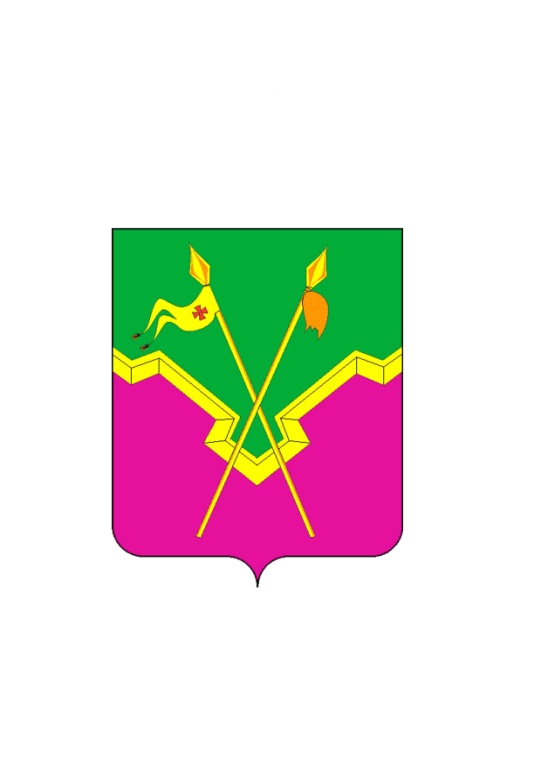 РЕШЕНИЕ Совета Ейскоукрепленского сельского поселения Щербиновского района от 29.03.2017 № 3 «О звании «Почетный гражданин Ейскоукрепленского сельского поселения Щербиновского района»стр. 4РЕШЕНИЕ Совета Ейскоукрепленского сельского поселения Щербиновского района от 29.03.2017 № 4 «О внесении изменений в решение Совета Ейскоукрепленского сельского поселения Щербиновского района                                   от 27 декабря 2016 года № 1 «О бюджете Ейскоукрепленского сельского поселения Щербиновского района на 2017 год»стр. 8РЕШЕНИЕ Совета Ейскоукрепленского сельского поселения Щербиновского района от 29.03.2017 № 5 «О внесении изменений в решение Совета Ейскоукрепленского сельского поселения Щербиновского района                          от 27 декабря 2016 года № 6 «Об утверждении объема бюджетных ассигнований муниципального дорожного фонда Ейскоукрепленского сельского поселения Щербиновского района на 2017 год» стр. 12РЕШЕНИЕ Совета Ейскоукрепленского сельского поселения Щербиновского района от 29.03.2017 № 6 «О внесении изменений в решение Совета Ейскоукрепленского сельского поселения Щербиновского района                               от 19 сентября  2016 года № 2 «О передаче администрацией Ейскоукрепленского сельского поселения Щербиновского района полномочий по определению поставщиков (подрядчиков, исполнителей) для заказчиков Ейскоукрепленского сельского поселения Щербиновского района на 2017 год»стр. 15РЕШЕНИЕ Совета Ейскоукрепленского сельского поселения Щербиновского района от 29.03.2017 № 7 «О внесении изменений в решение Совета Ейскоукрепленского сельского поселения Щербиновского района                              от 16 сентября 2016 года № 3 «О передаче Контрольно-счетной палате муниципального образования Щербиновский район полномочий контрольно-счетного органа  Ейскоукрепленского сельского поселения Щербиновского района»стр. 18РЕШЕНИЕ Совета Ейскоукрепленского сельского поселения Щербиновского района от 29.03.2017 № 8 «О внесении изменений в решение Совета Ейскоукрепленского сельского поселения Щербиновского района                             от 16 сентября 2016 года № 1 «О передаче администрацией Ейскоукрепленского сельского поселения Щербиновского района администрации муниципального образования Щербиновский район полномочий по организации и осуществлению муниципального внутреннего финансового контроля»стр. 20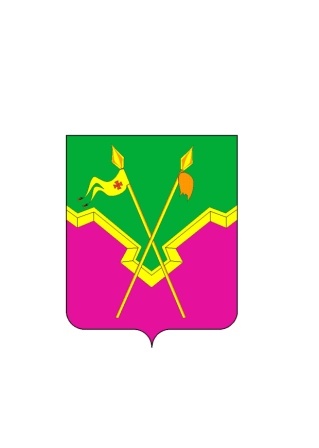 СОВЕТ ЕЙСКОУКРЕПЛЕНСКОГО СЕЛЬСКОГО ПОСЕЛЕНИЯЩЕРБИНОВСКОГО РАЙОНА ТРЕТЬЕГО СОЗЫВАТРИДЦАТЬ ТРЕТЬЯ СЕССИЯРЕШЕНИЕСОВЕТ ЕЙСКОУКРЕПЛЕНСКОГО СЕЛЬСКОГО ПОСЕЛЕНИЯЩЕРБИНОВСКОГО РАЙОНА ТРЕТЬЕГО СОЗЫВАТРИДЦАТЬ ТРЕТЬЯ СЕССИЯРЕШЕНИЕот 29.03.2017                                                       № 3село Ейское Укреплениесело Ейское УкреплениеПРИЛОЖЕНИЕУТВЕРЖДЕНОрешением СоветаЕйскоукрепленского сельского поселения Щербиновского района от ____________ № ____СОВЕТ ЕЙСКОУКРЕПЛЕНСКОГО СЕЛЬСКОГО ПОСЕЛЕНИЯЩЕРБИНОВСКОГО РАЙОНА ТРЕТЬЕГО СОЗЫВАТРИДЦАТЬ ТРЕТЬЯ СЕССИЯРЕШЕНИЕСОВЕТ ЕЙСКОУКРЕПЛЕНСКОГО СЕЛЬСКОГО ПОСЕЛЕНИЯЩЕРБИНОВСКОГО РАЙОНА ТРЕТЬЕГО СОЗЫВАТРИДЦАТЬ ТРЕТЬЯ СЕССИЯРЕШЕНИЕот 29.03.2017                                № 4село Ейское Укреплениесело Ейское УкреплениеКод доходовНаименование кодов доходовСумма, рублейСумма, рублей1 00 00000 00 0000 000Налоговые и неналоговые доходы5784700,005784700,001 01 02000 01 0000 110Налог на доходы физических лиц*1900000,001900000,001 03 02230 01 0000 110Доходы от уплаты акцизов на дизельное топливо, зачисляемые в консолидированные бюджеты субъектов Российской Федерации*350000,00350000,001 03 02240 01 0000 110Доходы от уплаты акцизов на моторные масла для дизельных и (или) карбюраторных (инжекторных) двигателей, зачисляемые в консолидированные бюджеты субъектов Российской Федерации*9700,009700,001 03 02250 01 0000 110Доходы от уплаты акцизов на автомобильный бензин, производимый на территории Российской Федерации, зачисляемые в консолидированные бюджеты субъектов Российской Федерации*620000,00620000,001 05 03000 01 0000 110Единый сельскохозяйственный налог*600000,00600000,001 06 01030 10 0000 110Налог на имущество физических лиц240000,00240000,001 06 06000 10 0000 110Земельный налог1800000,001800000,001 14 02053 10 0000 410Доходы от реализации иного имущества, находящегося в собственности сельских поселений (за исключением имущества муниципальных бюджетных и автономных учреждений, а также имущества муниципальных унитарных предприятий, в том числе казенных), в части реализации основных средств по указанному имуществу265000,00265000,002 00 00000 00 0000 000Безвозмездные поступления7871500,007871500,002 02 00000 00 0000 000Безвозмездные поступления от других бюджетов бюджетной системы Российской Федерации*7871500,007871500,002 02 10000 00 0000 151Дотации бюджетам бюджетной системы Российской Федерации*3074700,003074700,002 02 20000 00 0000 151Субсидии бюджетам бюджетной системы Российской Федерации (межбюджетные субсидии)4607000,004607000,002 02 30000 00 0000 151Субвенции бюджетам бюджетной системы Российской Федерации *189800,00189800,00Всего доходовВсего доходов13656200,00Код доходовНаименование кодов доходовСумма, рублей2 00 00000 00 0000 000Безвозмездные поступления5614500,002 02 00000 00 0000 000Безвозмездные поступления от других бюджетов бюджетной системы Российской Федерации5614500,002 02 10000 00 0000 151Дотации бюджетам бюджетной системы Российской Федерации817700,002 02 15001 10 0000 151Дотации бюджетам сельских поселений на выравнивание бюджетной обеспеченности817700,002 02 20000 00 0000 151Субсидии бюджетам бюджетной системы Российской Федерации (межбюджетные субсидии)4607000,002 02 29999 10 0000 151Прочие субсидии бюджетам сельских поселений4607000,002 02 30000 00 0000 151Субвенции бюджетам бюджетной системы Российской Федерации189800,002 02 35118 10 0000 151Субвенции бюджетам сельских поселений на осуществление первичного воинского учета на территориях, где отсутствуют военные комиссариаты186000,002 02 30024 10 0000 151Субвенции бюджетам сельских поселений на выполнение передаваемых полномочий субъектов Российской Федерации3800,00».№ п/пНаименованиеРЗПРСумма, рублейВсего расходов15204562,90в том числе 1.Общегосударственные вопросы01003755360,08Функционирование высшего должностного лица субъекта Российской Федерации и муниципального образования0102601000,00Функционирование Правительства Российской Федерации, высших исполнительных органов государственной власти субъектов Российской Федерации, местных администраций01042744876,15Обеспечение деятельности финансовых, налоговых и таможенных органов и органов финансового (финансово-бюджетного) надзора010630000,00Резервные фонды011110000,00Другие общегосударственные вопросы0113368252,472.Национальная оборона0200186000,00Мобилизационная и вневойсковая подготовка0203186000,003.Национальная безопасность и правоохранительная деятельность03 008000,00Защита населения и территории от чрезвычайных ситуаций природного и техногенного характера, гражданская оборона03092000,00Другие вопросы в области национальной безопасности и правоохранительной деятельности03146000,004.Национальная экономика04005437956,49Дорожное хозяйство (дорожные фонды)04095435956,49Другие вопросы в области национальной экономики 04122000,005.Жилищно-коммунальное хозяйство 0500651231,46Благоустройство0503651231,466.Образование070010000,00Молодежная политика 070710000,007.Культура, кинематография 08005147243,33Культура08015147243,338.Физическая культура и спорт110010000,00Развитие физкультуры и спорта в муниципальном образовании 110110000,00».№ п/пНаименованиеЦСРВРСумма, рублейВСЕГО:15204562,901.Муниципальная программа Ейскоукрепленского сельского поселения Щербиновского района «Обеспечение деятельности администрации Ейскоукрепленского сельского поселения Щербиновского района» 01 0 00 000003045328,62Информатизация деятельности органов местного самоуправления01 0 01 00000220252,47Информатизация деятельности органов местного самоуправления муниципального образования01 0 01 10010220000,00Закупка товаров, работ и услуг для государственных (муниципальных) нужд01 0 01 10010200220000,00Информатизация деятельности органов местного самоуправления муниципального образования (кредиторская задолженность)01 0 01 10019252,47Закупка товаров, работ и услуг для государственных (муниципальных) нужд01 0 01 10019200252,47Информационное освещение деятельности органов местного самоуправления01 0 02 0000076000,00Информационное освещение деятельности органов местного самоуправления муниципального образования01 0 02 1002076000,00Закупка товаров, работ и услуг для государственных (муниципальных) нужд01 0 02 1002020076000,00Повышение профессионального уровня сотрудников администрации01 0 03 0000010000,00Повышение профессионального уровня сотрудников органов местного самоуправления администрации муниципального образования01 0 03 1003010000,00Закупка товаров, работ и услуг для государственных (муниципальных) нужд01 0 03 1003020010000,00Отдельные мероприятия по реализации муниципальной программы01 0 07 000002727076,15Расходы на обеспечение функций органов местного самоуправления01 0 07 001902719116,07Расходы на выплаты персоналу в целях обеспечения выполнения функций государственными (муниципальными) органами, казенными учреждениями, органами управления государственными внебюджетными фондами01 0 07 001901002347600,00Закупка товаров, работ и услуг для государственных (муниципальных) нужд01 0 07 00190200356000,00Иные бюджетные ассигнования01 0 07 0019080017000,00Расходы на обеспечение функций органов местного самоуправления (кредиторская задолженность)01 0 07 001996476,15Закупка товаров, работ и услуг для государственных (муниципальных) нужд01 0 07 001992006436,61Иные бюджетные ассигнования01 0 07 0019980039,54Прочие мероприятия, связанные с муниципальным управлением01 0 09 0000012000,00Реализация  функций, связанных с муниципальным управлением 01 0 09 1048012000,00Закупка товаров, работ и услуг для государственных (муниципальных) нужд01 0 09 1048020012000,002.Муниципальная программа Ейскоукрепленского сельского поселения Щербиновского района «Управление муниципальным имуществом Ейскоукрепленского сельского поселения Щербиновского района» 03 0 00 0000050000,00Содержание и обслуживание казны03 0 02 0000050000,00Содержание и обслуживание казны муниципального образования03 0 02 1008050000,00Закупка товаров, работ и услуг для государственных (муниципальных) нужд03 0 02 1008020050000,003.Муниципальная программа Ейскоукрепленского сельского поселения Щербиновского района «Развитие субъектов малого и среднего предпринимательства в Ейскоукрепленском сельском поселении Щербиновского района» 04 0 00 000002000,00Развитие субъектов малого и среднего предпринимательства04 0 01 000001000,00Реализация мероприятий, направленных на развитие субъектов малого и среднего предпринимательства04 0 01 100901000,00Закупка товаров, работ и услуг для государственных (муниципальных) нужд04 0 01 100902001000,00Прочие мероприятия в сфере малого и среднего предпринимательства04 0 02 000001000,00Реализация прочих мероприятий в сфере малого и среднего предпринимательства04 0 02 102501000,00Закупка товаров, работ и услуг для государственных (муниципальных) нужд04 0 02 102502001000,004.Муниципальная программа Ейскоукрепленского сельского поселения Щербиновского района «Развитие культуры в Ейскоукрепленском сельском поселении Щербиновского района» 12 0 00 000005147246,33Совершенствование деятельности муниципальных учреждений отрасли «Культура» и кинематографии12 0 01 000005147246,33Расходы на обеспечение деятельности (оказание услуг) муниципальных учреждений 12 0 01 005902857530,00Расходы на выплаты персоналу в целях обеспечения выполнения функций государственными (муниципальными) органами, казенными учреждениями, органами управления государственными внебюджетными фондами12 0 01 00590100263036,35Закупка товаров, работ и услуг для государственных (муниципальных) нужд12 0 01 00590 200338000,00Предоставление субсидий бюджетным, автономным учреждениям и иным некоммерческим организациям12 0 01 005906002254493,65Иные бюджетные ассигнования12 0 01 005908002000,00Расходы на обеспечение деятельности (оказание услуг) муниципальных учреждений (кредиторская задолженность)12 0 01 005994756,33Закупка товаров, работ и услуг для государственных (муниципальных) нужд12 0 01 00599 200628,37Предоставление субсидий бюджетным, автономным учреждениям и иным некоммерческим организациям12 0 01 005996004127,66Иные бюджетные ассигнования12 0 01 005998000,30Поэтапное повышение уровня средней заработной платы работников муниципальных учреждений до средней заработной платы по Краснодарскому краю12 0 01 601201610700,00Расходы на выплаты персоналу в целях обеспечения выполнения функций государственными (муниципальными) органами, казенными учреждениями, органами управления государственными внебюджетными фондами12 0 01 60120100180440,00Предоставление субсидий бюджетным, автономным учреждениям и иным некоммерческим организациям12 0 01 601206001430260,00Поэтапное повышение уровня средней заработной платы работников муниципальных учреждений до средней заработной платы по Краснодарскому краю12 0 01 S0120674260,00Расходы на выплаты персоналу в целях обеспечения выполнения функций государственными (муниципальными) органами, казенными учреждениями, органами управления государственными внебюджетными фондами12 0 01 S0120100217271,65Предоставление субсидий бюджетным, автономным учреждениям и иным некоммерческим организациям12 0 01 S0120600456988,355.Муниципальная программа Ейскоукрепленского сельского поселения Щербиновского района «Развитие физической культуры и спорта в Ейскоукрепленском сельском поселении Щербиновского района» 13 0 00 0000010000,00Реализация Единого календарного плана физкультурных мероприятий муниципального образования Щербиновский район13 0 03 0000010000,00Организация и проведение физкультурных и спортивных мероприятий13 0 03 1032010000,00Закупка товаров, работ и услуг для государственных (муниципальных) нужд13 0 03 1032020010000,006.Муниципальная программа Ейскоукрепленского сельского поселения Щербиновского района «Молодежь Ейскоукрепленского сельского поселения Щербиновского района» 14 0 00 0000010000,00Мероприятия по организации и проведению социально-значимых мероприятий в области молодежной политики14 0 01 0000010000,00Реализация мероприятий в области молодежной политики14 0 01 1033010000,00Закупка товаров, работ и услуг для государственных (муниципальных) нужд14 0 01 1033020010000,007.Муниципальная программа Ейскоукрепленского сельского поселения Щербиновского района «Обеспечение безопасности населения на территории Ейскоукрепленского сельского поселения Щербиновского района» 19 0 00 000008000,00Предупреждение и ликвидации последствий чрезвычайных ситуаций и стихийных бедствий природного и техногенного характера19 0 01 000002000,00Предупреждение и ликвидации последствий чрезвычайных ситуаций и стихийных бедствий природного и техногенного характера19 0 01 104302000,00Закупка товаров, работ и услуг для государственных (муниципальных) нужд19 0 01 104302002000,00Обеспечение безопасности на водных объектах19 0 02 000001000,00Мероприятия, связанные с безопасностью на водных объектах19 0 02 104901000,00Закупка товаров, работ и услуг для государственных (муниципальных) нужд19 0 02 104902001000,00Пожарная безопасность19 0 03 000005000,00Мероприятия по пожарной безопасности19 0 03 105005000,00Закупка товаров, работ и услуг для государственных (муниципальных) нужд19 0 03 105002005000,008.Муниципальная программа Ейскоукрепленского сельского поселения Щербиновского района «Развитие дорожного хозяйства в Ейскоукрепленском сельском поселении Щербиновского района» 20 0 00 000005435956,49Поддержка дорожного хозяйства20 0 01 000005235956,49Содержание и ремонт автомобильных дорог общего пользования, в том числе дорог в поселениях (за исключением дорог федерального значения)20 0 01 104602081856,49Закупка товаров, работ и услуг для государственных (муниципальных) нужд20 0 01 104602002081856,49Капитальный ремонт и ремонт автомобильных дорог общего пользования местного значения20 0 01 624402996300,00Закупка товаров, работ и услуг для государственных (муниципальных) нужд20 0 01 624402002996300,00Капитальный ремонт и ремонт автомобильных дорог общего пользования местного значения20 0 01 S2440157800,00Закупка товаров, работ и услуг для государственных (муниципальных) нужд20 0 01 S2440200157800,00Безопасное движение на дорогах местного значения20 0 02 00000200000,00Мероприятия, связанные с безопасностью на дорогах местного значения20 0 02 10530200000,00Закупка товаров, работ и услуг для государственных (муниципальных) нужд20 0 01 10530200200000,009.Муниципальная программа Ейскоукрепленского сельского поселения Щербиновского района «Комплексное развитие жилищно-коммунального хозяйства Ейскоукрепленского сельского поселения Щербиновского района» 22 0 00 00000651231,46Благоустройство и озеленение территории сельского поселения Щербиновского района22 0 01 00000380000,00Мероприятия по благоустройству и озеленению территории сельского поселения Щербиновского района22 0 01 10550380000,00Закупка товаров, работ и услуг для государственных (муниципальных) нужд22 0 01 10550200380000,00Модернизация и содержание систем уличного освещения22 0 02 00000271231,46Мероприятия по модернизации и содержанию систем уличного освещения22 0 02 10560270000,00Закупка товаров, работ и услуг для государственных (муниципальных) нужд22 0 02 10560200270000,00Мероприятия по модернизации и содержанию систем уличного освещения (кредиторская задолженность)22 0 02 105691231,46Закупка товаров, работ и услуг для государственных (муниципальных) нужд22 0 02 105692001231,4610.Обеспечение деятельности высшего органа исполнительной власти муниципального образования70 0 00 00000601000,00Высшее должностное лицо муниципального образования70 0 01 00000601000,00Расходы на обеспечение функций органов местного самоуправления70 0 01 00190601000,00Расходы на выплаты персоналу в целях обеспечения выполнения функций государственными (муниципальными) органами, казенными учреждениями, органами управления государственными внебюджетными фондами70 0 01 00190100601000,0011.Обеспечение деятельности администрации муниципального образования71 0 00 00000213800,00Финансовое обеспечение непредвиденных расходов71 0 01 0000010000,00Резервные фонды администрации муниципального образования71 0 01 1042010000,00Иные бюджетные ассигнования71 0 01 1042080010000,00Административные комиссии71 0 02 000003800,00Осуществление отдельных полномочий Краснодарского края по образованию и организации деятельности административных комиссий71 0 02 601903800,00Закупка товаров, работ и услуг для государственных (муниципальных) нужд71 02 601902003800,00Осуществление полномочий по определению поставщиков (подрядчиков, исполнителей) для заказчиков сельского поселения71 0 07 0000014000,00Расходы на обеспечение функций органов местного самоуправления (переданные полномочия)71 0 07 2019014000,00Межбюджетные трансферты71 0 07 2019050014000,00Осуществление первичного воинского учета на территориях, где отсутствуют военные комиссариаты71 0 0 00000186000,00Осуществление первичного воинского учета на территориях, где отсутствуют военные комиссариаты71 0 08 00000186000,00Осуществление первичного воинского учета на территориях, где отсутствуют военные комиссариаты71 0 08 51180186000,00Расходы на выплаты персоналу в целях обеспечения выполнения функций государственными (муниципальными) органами, казенными учреждениями, органами управления государственными внебюджетными фондами71 0 08 51180100186000,0012.Обеспечение деятельности Контрольно-счетной палаты муниципального образования72 0 00 00000   16000,00Руководитель Контрольно-счетной палаты муниципального образования72 0 01 000002000,00Расходы на обеспечение функций органов местного самоуправления (переданные полномочия)72 0 01 201902000,00Межбюджетные трансферты72 0 01 201905002000,00Контрольно-счетная палата муниципального образования 72 0 02 2019014000,00Расходы на обеспечение функций органов местного самоуправления (передаваемые полномочия)72 0 02 2019014000,00Межбюджетные трансферты72 0 02 2019050014000,0013.Обеспечение деятельности финансовых, налоговых и таможенных органов и органов финансового (финансово-бюджетного) надзора77 0 00 0000014000,00Осуществление полномочий по организации и осуществлению муниципального внутреннего финансового контроля77 0 01 0000014000,00Расходы на обеспечение функций органов местного самоуправления (передаваемые полномочия)77 0 01 2019014000,00Межбюджетные трансферты77 0 01 2019050014000,00».                                     № п/пНаименованиеВедРзПРЦСРВРСумма, рублейВСЕГО:15204562,901 Администрация Ейскоукрепленского сельского поселения Щербиновского района99215204562,90Общегосударственные вопросы9920100 3754128,62Функционирование высшего должностного лица субъекта Российской Федерации и муниципального образования9920102601000,00Обеспечение деятельности высшего органа исполнительной власти муниципального образования992010270 0 00 00000601000,00Высшее должностное лицо муниципального образования992010270 0 01 00000601000,00Расходы на обеспечение функций органов местного самоуправления992010270 0 01 00190601000,00Расходы на выплаты персоналу в целях обеспечения выполнения функций государственными (муниципальными) органами, казенными учреждениями, органами управления государственными внебюджетными фондами992010270 0 01 00190100601000,00Функционирование Правительства Российской Федерации, высших исполнительных органов государственной власти субъектов Российской Федерации, местных администраций99201042744876,15Муниципальная программа Ейскоукрепленского сельского поселения Щербиновского района «Обеспечение деятельности администрации Ейскоукрепленского сельского поселения Щербиновского района» 992010401 0 00 000002727076,15Отдельные мероприятия по реализации муниципальной программы992010401  0 07 000002727076,15Расходы на обеспечение функций органов местного самоуправления992010401 0 07 001902720600,00Расходы на выплаты персоналу в целях обеспечения выполнения функций государственными (муниципальными) органами, казенными учреждениями, органами управления государственными внебюджетными фондами992010401 0 07 001901002347600,00Закупка товаров, работ и услуг для государственных (муниципальных) нужд992010401 0 07 00190200356000,00Иные бюджетные ассигнования992010401 0 07 0019080017000,00Расходы на обеспечение функций органов местного самоуправления (кредиторская задолженность)992010470 0 01 001996476,15Закупка товаров, работ и услуг для государственных (муниципальных) нужд992010470 0 01 001992006436,61Иные бюджетные ассигнования992010470 0 01 0019980039,54Обеспечение деятельности администрации муниципального образования992010471 0 00 0000017800,00Осуществление полномочий по определению поставщиков (подрядчиков, исполнителей) для заказчиков сельского поселения992010471 0 07 0000014000,00Расходы на обеспечение функций органов местного самоуправления (переданные полномочия)992010471 0 07 2019014000,00Межбюджетные трансферты992010471 0 07 2019050014000,00Административные комиссии992010471 0 02 000003800,00Осуществление отдельных полномочий Краснодарского края по образованию и организации деятельности административных комиссий992010471 0 02 601903800,00Закупка товаров, работ и услуг для государственных (муниципальных) нужд992010471 0 02 601902003800,00Обеспечение деятельности финансовых, налоговых и таможенных органов и органов финансового (финансово-бюджетного) надзора992010630000,00Обеспечение деятельности Контрольно-счетной палаты муниципального образования992010672 0 00 0000016000,00Руководитель Контрольно-счетной палаты муниципального образования992010672 0 01 000002000,00Расходы на обеспечение функций органов местного самоуправления (переданные полномочия)992010672 0 01 201902000,00Межбюджетные трансферты992010672 0 01 201905002000,00Контрольно-счетная палата муниципального образования 992010672 0 02 0000014000,00Расходы на обеспечение функций органов местного самоуправления (передаваемые полномочия)992010672 0 02 2019014000,00Межбюджетные трансферты992010672 0 02 2019050014000,00Обеспечение деятельности финансовых, налоговых и таможенных органов и органов финансового (финансово-бюджетного) надзора992010677 0 00 0000014000,00Осуществление полномочий по организации и осуществлению муниципального внутреннего финансового контроля992010677 0 01 0000014000,00Расходы на обеспечение функций органов местного самоуправления (передаваемые полномочия)992010677 0 01 2019014000,00Межбюджетные трансферты992010677 0 01 2019050014000,00Резервные фонды992011110000,00Обеспечение деятельности администрации муниципального образования992011171 0 00 0000010000,00Финансовое обеспечение непредвиденных расходов992011171 0 01 0000010000,00Резервные фонды администрации муниципального образования992011171 0 01 1042010000,00Иные бюджетные ассигнования992011171 0 01 1042080010000,00Другие общегосударственные вопросы9920113368252,47Муниципальная программа Ейскоукрепленского сельского поселения Щербиновского района «Обеспечение деятельности администрации Ейскоукрепленского сельского поселения Щербиновского района» 992011301 0 00 00000318252,47Информатизация деятельности органов местного самоуправления992011301 0 01 00000220252,47Информатизация деятельности органов местного самоуправления муниципального образования992011301 0 01 10010220000,00Закупка товаров, работ и услуг для государственных (муниципальных) нужд992011301 0 01 10010200220000,00Информатизация деятельности органов местного самоуправления муниципального образования (кредиторская задолженность)992011301 0 01 10019252,47Закупка товаров, работ и услуг для государственных (муниципальных) нужд992011301 0 01 10019200252,47Информационное освещение деятельности органов местного самоуправления муниципального образования992011301 0 02 1002076000,00Закупка товаров, работ и услуг для государственных (муниципальных) нужд992011301 0 02 1002020076000,00Повышение профессионального уровня сотрудников администрации992011301 0 03 0000010000,00Повышение профессионального уровня сотрудников органов местного самоуправления администрации муниципального образования992011301 0 03 1003010000,00Закупка товаров, работ и услуг для государственных (муниципальных) нужд992011301 0 03 1003020010000,00Прочие мероприятия, связанные с муниципальным управлением992011301 0 09 0000012000,00Реализация  функций, связанных с муниципальным управлением 992011301 0 09 1048012000,00Закупка товаров, работ и услуг для государственных (муниципальных) нужд992011301 0 09 1048020012000,00Муниципальная программа Ейскоукрепленского сельского поселения Щербиновского района «Управление муниципальным имуществом Ейскоукрепленского сельского поселения Щербиновского района» 992011303 0 00 0000050000,00Содержание и обслуживание казны992011303 0 02 0000050000,00Содержание и обслуживание казны муниципального образования992011303 0 02 1008050000,00Закупка товаров, работ и услуг для государственных (муниципальных) нужд992011303 0 02 1008020050000,00Национальная оборона9920200186000,00Мобилизационная  и вневойсковая подготовка9920203186000,00Обеспечение деятельности администрации муниципального образования992020371 0 00 00000186000,00Осуществление первичного воинского учета на территориях, где отсутствуют военные комиссариаты992020371 0 08 00000186000,00Осуществление первичного воинского учета на территориях, где отсутствуют военные комиссариаты992020371 0 08 51180186000,00Расходы на выплаты персоналу в целях обеспечения выполнения функций государственными (муниципальными) органами, казенными учреждениями, органами управления государственными внебюджетными фондами992020371 0 08 51180100186000,00Национальная безопасность и правоохранительная деятельность9920300 8000,00Защита населения и территории от чрезвычайных ситуаций природного и техногенного характера, гражданская оборона99203092000,00Муниципальная программа Ейскоукрепленского сельского поселения Щербиновского района «Обеспечение безопасности населения на территории Ейскоукрепленского сельского поселения Щербиновского района» 992030919 0 00 000002000,00Предупреждение и ликвидации последствий чрезвычайных ситуаций и стихийных бедствий природного и техногенного характера992030919 0 01 000002000,00Предупреждение и ликвидации последствий чрезвычайных ситуаций и стихийных бедствий природного и техногенного характера992030919 0 01 104302000,00Закупка товаров, работ и услуг для государственных (муниципальных) нужд992030919 0 01 104302002000,00Другие вопросы в области национальной безопасности и правоохранительной деятельности99203146000,00Муниципальная программа Ейскоукрепленского сельского поселения Щербиновского района «Обеспечение безопасности населения на территории Ейскоукрепленского сельского поселения Щербиновского района»992031419 0 00 000001000,00Обеспечение безопасности на водных объектов992031419 0 02 000001000,00Мероприятия, связанные с безопасностью на водных объектах992031419 0 02 104901000,00Закупка товаров, работ и услуг для государственных (муниципальных) нужд992031419 0 02 104902001000,00Пожарная безопасность992031419 0 03 000005000,00Мероприятия по пожарной безопасности992031419 0 03 105005000,00Закупка товаров, работ и услуг для государственных (муниципальных) нужд992031419 0 03 105002005000,00Национальная экономика99204005437956,49Дорожное хозяйство (дорожные фонды)99204095435956,49Муниципальная программа Ейскоукрепленского сельского поселения Щербиновского района «Развитие дорожного хозяйства в Ейскоукрепленском сельском поселении Щербиновского района»992040920 0 00 000005435956,49Поддержка дорожного хозяйства992040920 0 01 000005235956,49Содержание и ремонт автомобильных дорог общего пользования, в том числе дорог в поселениях (за исключением дорог федерального значения)992040920 0 01 104602081856,49Закупка товаров, работ и услуг для государственных (муниципальных) нужд992040920 0 01 104602002081856,49Капитальный ремонт и ремонт автомобильных дорог общего пользования местного значения992040920 0 01 624402996300,00Закупка товаров, работ и услуг для государственных (муниципальных) нужд992040920 0 01 624402002996300,00Капитальный ремонт и ремонт автомобильных дорог общего пользования местного значения992040920 0 01 S2440157800,00Закупка товаров, работ и услуг для государственных (муниципальных) нужд992040920 0 01 S2440157800,00Безопасное движение на дорогах местного значения992040920 0 02 00000200000,00Мероприятия, связанные с безопасностью на дорогах местного значения992040920 0 02 10530200000,00Закупка товаров, работ и услуг для государственных (муниципальных) нужд992040920 0 02 10530200200000,00Другие вопросы в области национальной экономики99204122000,00Муниципальная программа Ейскоукрепленского сельского поселения Щербиновского района «Развитие субъектов малого и среднего предпринимательства в Ейскоукрепленском сельском поселении Щербиновского района» 992041204 0 00 000002000,00Развитие субъектов малого и среднего предпринимательства992041204 0 01 000001000,00Реализация мероприятий, направленных на развитие субъектов малого и среднего предпринимательства992041204 0 01 100901000,00Закупка товаров, работ и услуг для государственных (муниципальных) нужд992041204 0 01 100902001000,00Прочие мероприятия в сфере малого и среднего предпринимательства992041204 0 02 000001000,00Реализация прочих мероприятий в сфере малого и среднего предпринимательства992041204 0 02 102501000,00Закупка товаров, работ и услуг для государственных (муниципальных) нужд992041204 0 02 102502001000,00Жилищно-коммунальное хозяйство9920500 651231,46Благоустройство9920503651231,46Муниципальная программа Ейскоукрепленского сельского поселения Щербиновского района «Комплексное развитие жилищно-коммунального хозяйства Ейскоукрепленского сельского поселения Щербиновского района» 992050322 0 00 00000651231,46Благоустройство и озеленение территории сельского поселения Щербиновского района992050322 0 01 00000380000,00Мероприятия по благоустройству и озеленению территории сельского поселения Щербиновского района992050322 0 01 10550380000,00Закупка товаров, работ и услуг для государственных (муниципальных) нужд992050322 0 01 10550200380000,00Модернизация и содержание систем уличного освещения992050322 0 02 00000271231,46Мероприятия по модернизации и содержанию систем уличного освещения992050322 0 02 10560270000,00Закупка товаров, работ и услуг для государственных (муниципальных) нужд992050322 0 02 10560200270000,00Мероприятия по модернизации и содержанию систем уличного освещения992050322 0 02 105601231,46Закупка товаров, работ и услуг для государственных (муниципальных) нужд992050322 0 02 105602001231,46Образование99207 0010000,00Молодежная политика 992070710000,00Муниципальная программа Ейскоукрепленского сельского поселения Щербиновского района «Молодежь Ейскоукрепленского сельского поселения Щербиновского района» 992070714 0 00 0000010000,00Мероприятия по организации и проведению социально-значимых мероприятий в области молодежной политики992070714 0 01 0000010000,00Реализация мероприятий в области молодежной политики992070714 0 01 1033010000,00Закупка товаров, работ и услуг для государственных (муниципальных) нужд992070714 0 01 1033020010000,00Культура, кинематография9920800 5147246,33Культура99208015147246,33Муниципальная программа Ейскоукрепленского сельского поселения Щербиновского района «Развитие культуры в Ейскоукрепленском сельском поселении Щербиновского района» 992080112 0 00 000005147246,33Совершенствование деятельности муниципальных учреждений отрасли «Культура» и кинематографии992080112 0 01 000005147246,33Расходы на обеспечение деятельности (оказание услуг) муниципальных учреждений 992080112 0 01 005902857530,00Расходы на выплаты персоналу в целях обеспечения выполнения функций государственными (муниципальными) органами, казенными учреждениями, органами управления государственными внебюджетными фондами992080112 0 01 00590100263036,35Закупка товаров, работ и услуг для государственных (муниципальных) нужд992 08 0112 0 01 00590200338000,00Предоставление субсидий бюджетным, автономным учреждениям и иным некоммерческим организациям992080112 0 01 005906002254493,65Иные бюджетные ассигнования992080112 0 01 005908002000,00Расходы на обеспечение деятельности (оказание услуг) муниципальных учреждений (кредиторская задолженность)992080112 0 01 005994756,33Закупка товаров, работ и услуг для государственных (муниципальных) нужд992 08 0112 0 01 00599200628,37Предоставление субсидий бюджетным, автономным учреждениям и иным некоммерческим организациям992080112 0 01 005996004127,66Иные бюджетные ассигнования992080112 0 01 005998000,30Поэтапное повышение уровня средней заработной платы работников муниципальных учреждений Краснодарского края в целях выполнения указов Президента Российской Федерации992080112 0 01 601201610700,00Расходы на выплаты персоналу в целях обеспечения выполнения функций государственными (муниципальными) органами, казенными учреждениями, органами управления государственными внебюджетными фондами992080112 0 01 60120100180440,00Предоставление субсидий бюджетным, автономным учреждениям и иным некоммерческим организациям992080112 0 01 601206001430260,00Поэтапное повышение уровня средней заработной платы работников муниципальных учреждений Краснодарского края в целях выполнения указов Президента Российской Федерации992080112 0 01 S0120674260,00Расходы на выплаты персоналу в целях обеспечения выполнения функций государственными (муниципальными) органами, казенными учреждениями, органами управления государственными внебюджетными фондами992080112 0 01 S0120100217271,65Предоставление субсидий бюджетным, автономным учреждениям и иным некоммерческим организациям992080112 0 01 S0120600456988,35Физическая культура и спорт99211 0010000,00Физическая культура 992110110000,00Муниципальная программа Ейскоукрепленского сельского поселения Щербиновского района «Развитие физической культуры и спорта в Ейскоукрепленском сельском поселении Щербиновского района» 992110113 0 00 0000010000,00Реализация Единого календарного плана физкультурных мероприятий муниципального образования Щербиновский район992110113 0 03 0000010000,00Организация и проведение физкультурных и спортивных мероприятий992110113 0 03 1032010000,00Закупка товаров, работ и услуг для государственных (муниципальных) нужд992110113 0 03 1032020010000,00».Код Наименование групп, подгрупп, статей, подстатей, элементов, программ, (подпрограмм), кодов экономической классификации источников внутреннего финансирования дефицита бюджетаСумма,рублей123000 01 00 00 00 00 0000 000Источники внутреннего финансирования дефицита бюджета всего,в том числе:1 548 362,90000 01 05 00 00 00 0000 000Изменение остатков средств на счетах по учету средств бюджета 1 548 362,90 000 01 05 00 00 00 0000 500Увеличение остатков средств бюджетов- 13 656 200,00000 01 05 02 00 00 0000 500Увеличение прочих остатков средств бюджетов - 13 656 200,00000 01 05 02 01 00 0000 510Увеличение прочих остатков денежных средств бюджетов - 13 656 200,00000 01 05 02 01 10 0000 510Увеличение прочих остатков денежных средств бюджетов сельских поселений - 13 656 200,002000 01 05 00 00 00 0000 600Уменьшение остатков средств бюджетов15 204 562,90000 01 05 02 00 00 0000 600Уменьшение прочих остатков средств бюджетов 15 204 562,90000 01 05 02 01 00 0000 610Уменьшение прочих остатков денежных средств бюджетов 15 204 562,90000 01 05 02 01 10 0000 610Уменьшение прочих остатков денежных средств бюджетов сельских поселений 15 204 562,90».СОВЕТ ЕЙСКОУКРЕПЛЕНСКОГО СЕЛЬСКОГО ПОСЕЛЕНИЯ ЩЕРБИНОВСКОГО РАЙОНА ТРЕТЬЕГО СОЗЫВАТРИДЦАТЬ ТРЕТЬЯ СЕССИЯРЕШЕНИЕСОВЕТ ЕЙСКОУКРЕПЛЕНСКОГО СЕЛЬСКОГО ПОСЕЛЕНИЯ ЩЕРБИНОВСКОГО РАЙОНА ТРЕТЬЕГО СОЗЫВАТРИДЦАТЬ ТРЕТЬЯ СЕССИЯРЕШЕНИЕот 29.03.2017                                                 № 5село Ейское Укреплениесело Ейское Укрепление№ п/пНаименование источника№ п/пНаименование источника2017 год1.Акцизы на автомобильный бензин, прямогонный бензин, дизельное топливо, моторные масла для дизельных и (или) карбюраторных (инжекторных) двигателей, производимые на территории Российской Федерации, подлежащих зачислению в бюджет Ейскоукрепленского сельского поселения Щербиновского района979700,002Неиспользованные остатки средств муниципального дорожного фонда Ейскоукрепленского сельского поселения Щербиновского района за 2016 год266529,493Налог на доходы физических лиц1193427,004Прочие субсидии бюджетам поселений2996300,00Итого:5435956,49».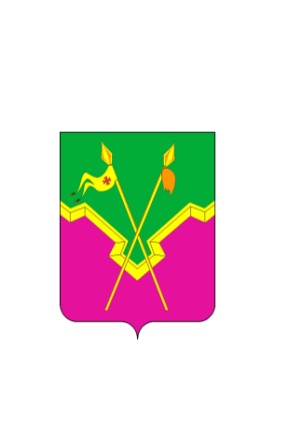 СОВЕТ ЕЙСКОУКРЕПЛЕНСКОГО СЕЛЬСКОГО ПОСЕЛЕНИЯЩЕРБИНОВСКОГО РАЙОНА ТРЕТЬЕГО СОЗЫВАТРИДЦАТЬ ТРЕТЬЯ СЕССИЯРЕШЕНИЕСОВЕТ ЕЙСКОУКРЕПЛЕНСКОГО СЕЛЬСКОГО ПОСЕЛЕНИЯЩЕРБИНОВСКОГО РАЙОНА ТРЕТЬЕГО СОЗЫВАТРИДЦАТЬ ТРЕТЬЯ СЕССИЯРЕШЕНИЕот 29.03.2017                                                 № 6село Ейское Укреплениесело Ейское УкреплениеСОВЕТ ЕЙСКОУКРЕПЛЕНСКОГО СЕЛЬСКОГО ПОСЕЛЕНИЯ ЩЕРБИНОВСКОГО РАЙОНА ТРЕТЬЕГО СОЗЫВАТРИДЦАТЬ ТРЕТЬЯ СЕССИЯРЕШЕНИЕСОВЕТ ЕЙСКОУКРЕПЛЕНСКОГО СЕЛЬСКОГО ПОСЕЛЕНИЯ ЩЕРБИНОВСКОГО РАЙОНА ТРЕТЬЕГО СОЗЫВАТРИДЦАТЬ ТРЕТЬЯ СЕССИЯРЕШЕНИЕот 29.03.2017                                                 № 7село Ейское Укреплениесело Ейское УкреплениеСОВЕТ ЕЙСКОУКРЕПЛЕНСКОГО СЕЛЬСКОГО ПОСЕЛЕНИЯ ЩЕРБИНОВСКОГО РАЙОНА ТРЕТЬЕГО СОЗЫВАТРИДЦАТЬ ТРЕТЬЯ СЕССИЯРЕШЕНИЕСОВЕТ ЕЙСКОУКРЕПЛЕНСКОГО СЕЛЬСКОГО ПОСЕЛЕНИЯ ЩЕРБИНОВСКОГО РАЙОНА ТРЕТЬЕГО СОЗЫВАТРИДЦАТЬ ТРЕТЬЯ СЕССИЯРЕШЕНИЕот 29.03.2017                                                 № 8село Ейское Укреплениесело Ейское Укрепление